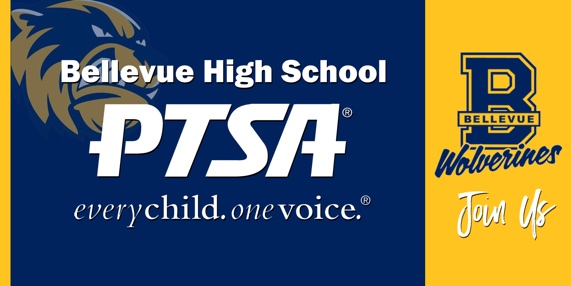 Sign up online We invite all parents, guardians, students, staff and interested community members to join the Bellevue High PTSA. The PTSA’s voice in advocating for all youth in Bellevue and Washington is strengthened by our membership numbers.Join the BHS PTSA at http://www.bellevuehighptsa.com/wp/joinptsa/ (preferred method)-or- Fill out the form below and mail with check, payable to BHS PTSA, mail to : Bellevue High PTSA Membership, 10416 Wolverine Way, Bellevue WA 98004 - - - - - - - - - - - - - - - - - - - - - - - - - - - - - - - - - - - - - - - - - - - - - - - - - - - - - - - - - - - - - - - -- - - - - - - - - - -- - - - - - - - - - -PTSA Annual Membership Form – Join TodayMembership OptionsProvide Membership Info (Please print)Join Your Bellevue High School PTSAThe Bellevue PTSA is committed to helping students, teachers and staff succeed during these extraordinary times. School will fully open in-person for the 2021-2022 school year and we are expecting both new and ongoing requests for support. We are working to make the greatest impact possible on the Bellevue High community and provide support where it’s most needed. Your membership will likely support increased social and emotional student support, staff appreciation, academic and college application support, sports, music programs, and many other programs. Thank you for helping BHS!$35 Family Membership$ ____________________$20 Individual Membership$ ____________________$10 BHS Teacher/Staff$ ____________________Sponsor a teacher(s)/staff(s) to be member(s)$ ____________________Total Amount Paid$ ____________________Parent or Member 1 NameParent or Member 1 Name______________________________Phone __________________Email: ______________________________________________________________________________________________________________________________________________________________________________________________________Parents or Member 2 NameParents or Member 2 Name______________________________Phone __________________Email: ______________________________________________________________________________________________________________________________________________________________________________________________________Sign Up for Bellevue BlastSign Up for Bellevue BlastTo know about weekly events and activities from Bellevue PTSA, please sign up for a free subscription of the Blast! at www.bellevuehighptsa.comTo know about weekly events and activities from Bellevue PTSA, please sign up for a free subscription of the Blast! at www.bellevuehighptsa.comTo know about weekly events and activities from Bellevue PTSA, please sign up for a free subscription of the Blast! at www.bellevuehighptsa.comTo know about weekly events and activities from Bellevue PTSA, please sign up for a free subscription of the Blast! at www.bellevuehighptsa.com